МІНІСТЕРСТВО ОСВІТИ І НАУКИ УКРАЇНИЛЬВІВСЬКИЙ НАЦІОНАЛЬНИЙ УНІВЕРСИТЕТ ІМЕНІ ІВАНА ФРАНКАКАФЕДРА ФІЛОСОФІЇЗатвердженоНа засіданні кафедри філософіїфілософського факультету (протокол № 1 від 30.08.2021 р.)Завідувач кафедри філософії докт. філос. наук, проф. Карась А. Ф. 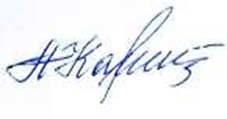 СИЛАБУС НАВЧАЛЬНОЇ ДИСЦИПЛІНИ«СОЦІАЛЬНА ФІЛОСОФІЯ»для першого (бакалаврського) рівня вищої освітиГалузі знань 03 Гуманітарні науки  спеціальності 034 Культура 2021-2022 навчальний рікСилабус курсу Соціальна філософія2021-2022 навчальний рікДОДАТОКСхема курсу Назва курсуСоціальна філософіяАдреса викладання курсум. Львів,  вул. Університетська, 1Факультет та кафедра, за якою закріплена дисциплінаФілософський факультет, кафедра філософіїГалузь знань, шифр та назва спеціальності03 Гуманітарні науки, 034 КультурологіяВикладач (-і)Поляруш Борис Юрійович, кандидат філософських наук, доцентКонтактна інформація викладача (-ів)borys.polyarush@lnu.edu.uaКонсультації по курсу відбуваютьсящочетверга, 15.00-16.25 год. (філософський факультет, вул. Університетська, 1. а. 316)Онлайн-консультації Сторінка курсуhttps://filos.lnu.edu.ua/employee/polyarush-b-yuІнформація про курсСоціальна філософія є частиною циклу професійної та практичної підготовки ОПП Культурологія, спеціальності  034 Культурологія першого (бакалаврського) рівня вищої освіти.  Запропонований курс поглиблює теоретичну базу фахової освіти культуролога-бакалавра. Дисципліна базується на наявних у студентів загальногуманітарних знаннях та компетенціях, засвоєних при вивченні основних навчальних дисциплін підготовки студента культуролога.Коротка анотація курсуВивчення курсу, дасть студентам можливість опрацювання та інтерпретації відомих праць мислителів, в галуз соціальної філософії, поглибити та ґрунтовно збагатити рівень освіти в сфері взаємодії політики, культури, етики, літератури, суспільствознавства, глобальних проблем та інших проявів соціального.Вивчення курсу сприятиме самостійному пошуку дослідницької літератури та вирішення творчих, наукових, дослідних завдань в галузі соціальної філософії.набути знання з найбільш впливових теоретичних парадигм соціальної філософії ХХ ст., базових категорій та понять, основні теоретичні проблеми та методи соціальної філософії.  	Курс “Соціальна філософія”  тісно пов’язаний з іншими курсами теоретичними і практичними курсами, які пропонуються в межах бакалаврської програми з філософії, філософії культури, філософії релігії, культурної антропології, соціології культури та інших.Мета та цілі курсуМетою курсу: опанування сучасними знаннями в галузі соціальної філософії через навчання, опрацювання та пошук інформації з різних джерел. Систематизація  знань з історії та теорії соціальної філософії, її основних понять і методологічних принципів, класичними і сучасними теоріями, методами. Критичне розуміння  класичних, некласичних та посткласичних соціально-філософських теорій сучасності, та оцінка можливостей використання цих теорій для аналізу соціальних явищ сучасного українського суспільства. .Цілі курсу:Ознайомлення з основними категоріями та поняттями соціальної філософії;Опрацювання програмних текстів провідних соціальних філософів XIX- XX ст.;Розвиток критичного мислення та емоційного інтелекту;Сприяти розширенню термінологічного апарату міждисциплінарного вивчення культурології та соціальної філософії;Використовувати філософський тип мислення студентів, яке може бути застосоване при роботі над індивідуальними культурологічними дослідженнями: курсовими роботами, есе.Література для вивчення дисципліниУинч П. Идея социальной науки. М., 1996.С.3-104.Кемеров В.Е. Введение в социальную философию: Учебник для вузов. Изд. 4-е, испр. — М: Академический Проект, 2001. — 314 с.Андрущенко В., Губерський Л., Михальченко М. Культура, ідеологія, особистість : методолого-світоглядний аналіз. – К.: Знання України, 2002.Андрущенко В.П., Михальченко М.І. Сучасна соціальна філософія. Курс лекцій. Друге видання. К., 1995.Кульчицький О. Введення у проблематику сутності філософії // Сутність філософії. Париж, Мюнхен, 1981.С.1-87.Шюц А. Смысловое строение социального мира//Избранное: Мир светящийся смыслом. М., 2004. С.735-956.Вячеслав Липинський та його доба. К., 2010. С. 92-215.Гаврилишин Б. Дороговкази в майбутнє. К., 2009.Донцов Д. Націоналізм. Торонто. Львів, 1966.Андрущенко В. П. Історія соціальної філософії: західноєвропейський контекст. – К.: Тандем, 2000.Арон Р. Етапи розвитку соціологічної думки. К.: 2003.Вебер М. Протестантська етика і дух капіталізму. К., 1994.Поппер К. Гегель і новий трибалізм//Відкрите суспільство та його вороги К., 1994. С.34-90.Эйдлин Ф. К. Поппер и теория демократии // Филос. науки.1990. №5. Поппер К. Злиденність історицизму. К., 1996.0ртега-і-ГассетХ. Бунт // 0ртега-і-Гассет Х. Вибрані твори. К., 1994. С. 15-139.0ртега-і-ГассетХ. Безхребетна Іспанія // 0ртега-і-ГассетХ. Вибрані твори. К., 1994. С. 140-196.0ртега-і-ГассетХ. Дегуманізація мистецтва // 0ртега-і-ГассетХ. Вибрані твори. К., 1994. С.238-273.Хоркхаймер М., Адорно Т. Диалектика Просвещения. СПб. 1997. Маркузе Г. Одновимірна людина //Сучасна зарубіжна соціальна філософія. Хрестоматія: Навч. посібник К., 1996. С.87-135. Габермас Ю. Залучення Іншого. Львів, 2006.Сучасна зарубіжна філософія. Течії і напрямки. К., 1996.Фуко М. Репресивна гіпотеза/ Історія сексуальності.  Харків,1997. Т.1. С.77-112.Зыбайлов Л.К., Шопинецкий В.А. Постмодернизм. М., 1993.Козловський П. Постмодерна культура. // Сучасна зарубіжна філософія. Течії і напрями. Хрестоматія. К., 1996. С.214-245.Лук’янець В.С. Соболь О..М. Філософія постмодерна К., 1998.Леш С. Соціологія постмодерну. Львів, 2003.Шеллер М. Положение человека в космос//Шеллер М. Избранное М., 1994 С. 129-192Бубер М. Два образа веры. М., 1995. С.233-341Арьес Ф. Человек перед лицом смерти. М., 1992.Головко Б.А. Філософська антропологія. К., 1997.Гуссерль Е. Криза європейського людства і філософія // Сучасна зарубіжна філософія-. Течії і напрямки. К., 1996.Дерріда Ж. Позиції. К., 1994.Кассирер 3. Опыт о человеке: введение в философию человеческой культуры // Проблема сознания в современной западной философии. М., 1988.КамюА. Бунтівна людина //Твори:. У 2-хт. К., 1997.Маритен Ж. Интегральный гуманизм// Маритен Ж. Философ в мире. М., 1994 Моріак Ф. У що я вірю. К., 1993.Нестеренко В.Г. Вступ до філософії: онтологія людини. К., 1995.Проблема людини в українській філософії XVI- XVIII ст. / Відп. ред. М.В. Кашуба. Львів, 1998.Рикер П. Человек как предмет философии // Вопр. философии. 1989. №2.Сартр Ж.-П. Екзистенциализм — зто гуманизм // Сумерки богов.М., 1991.Тейяр де Шарден П. Феномен человека. М., 1987.Маритен Ж. Философ в мире / Интегральный гуманизмПер. с фр. Б. Л. Губмана. — М.: Высшая школа, 1994.Фромм 3. Анатомия человеческой деструктивности. М., 1994.Фуко М. Слова и вещи. М., 1994.Человек: Мыслители прошлого и настоящего о его жизни, смерти и бессмертии / Сост. П.С. Гуревич. М., 1991. 4.1. 1995. Ч. 2.Бубер М. Я і ти. Шлях людини за хасидським вченням / Пер. з нім. — Київ: Дух і літера, 2012. Шелер М. Сутність моральної особистості // Сучасна зарубіжна філософія. Течії і напрямки. К., 1996.Кульчицький О. Введення у проблематику сутності філософії // Сутність філософії. Мюнхен, 1981.С.1-87.Берлін І. Чотири есе про свободу (Дві концепції свободи). К., 1994.Жмир В.Ф. На шляху до себе (Історія становлення української національної свідомості) // Філос. і соціол. думка. 1991. №2. №4.Мемефорд Л. Міф про машину. Техніка і розвиток людини// //Сучасна зарубіжна соціальна філософія. Хрестоматія: Навч. посібник К., 1996. С.58-87. Еллюль Ж. Техніка, або виклик століття//Сучасна зарубіжна соціальна філософія. Хрестоматія: Навч. посібник К., 1996. С.25-58. Вебер М. Наука как произведение й профессия // Избр. произведения. М., 1990.Волошинов В. Философия и социология гуманитараных наук. СПб., 1995.Джеван М.А. Людський вимір науки та наукові "виміри" людини. К.,1992.Князев В.Н. Человек й технология: социально-философский анализ.К.,1990.Кун Т. Структура научных революций. М., 1977.Мельник В.П. Філософія. Наука. Техніка:Методолого-світоглядний характер . Львів, 2010.Методологические й социально-философские проблемы научно-технического прогресса / Отв. ред М.И. Конкин. М., 1989.Тоффлер А. Футуршок. СПб., 1997.Философия техники в ФРГ. М., 1989.Геллнер Э. Условия свободи: гражданское общество и его исторические соперники. М.: 2004.- 204 с.Вебер М. Политика как призвание и профессия // Вебер М. Избр.произведения/М., 1990.Карась А. Філософія громадянського суспільства в класичних теорія і некласичних інтерпретаціях. Львів, 2003. Хайек Ф. Дорога к рабству//Вопр. философии. 1990. №10-12.Гайек Фрідріх А.. Право, законодавство і свобода. Нове визначення ліберальних принципів справедливості і політичної економії. Переклад з англ.: В. Дмитрук. Київ: Аквілон-Прес, 2000. 448 с.Вернадский В.И.Философские мысли натуралиста М.: 1988Вебер М. Протестантська етика і дух капіталізму. К.: 1994.Туган-Барановский М. Периодические промышленные кризисы. История английских кризисов. Общая теория кризисов. — М.: Наука, 1997. — 573 с. Пріцак О. Історіософія та історіографія М. Грушевського. Київ-Кембрідж. 1991. С.5-43. Тойнбі А.Дж. Дослідження історії. К., 1995.Т.1. С. 14-58.Мучник В.М. В поисках утраченного смысла истории. (Генезис и эволюция исторических взглядов А.Дж.Тойнби). Томск, 1986.Тойнби А.Дж. Постижение истории. М., 1991.Чесноков Г.Д. Философия истории А.Дж.Тойнби: сильные и слабые стороны его концепции // Соц. теория и современность. М., 1993. Вып.7.Шпенглер О. Закат Европи М. Т.1. 1993.Шпенглер О. Закат Европи М. Т.2. // Cамосознание европейской культуры XX века: Мыслители и писатели Запада о месте культуры в совр. об-ве. М., 1991.Єрмоленко А. Соціальна філософія у структурі соціогуманітарних наук. Режим доступу: http://ekmair.ukma.edu.ua/bitstream/handle/123456789/19760/Yermolenko_Sotsialna_filosofiia_u_strukturi_sotsiohumanitarnykh_nauk.pdf?sequence=1&isAllowed=yХохлов В, Башлаков С., Золотарьов В.  Лібертаріанська перспектива. Від посткомунізму до вільного суспільства. К, 2019. Andrii Synytsia. Bernard Bolzano’s philosophical conception of education from a modern standpoint. Journal of Education Culture and Society Vol. 12 No. 1 (2021). Ґоулман Денiел. Соціальний інтелект. Нова наука про людські відносини. -  Київ, видавництво КСД, 2020.Зиґмунд Фройд. Невпокій в культурі. К.: Апріорі, 2021. – 120 с.Євген Бистрицький , Сергій Пролеєв , Роман Зимовець. Комунікація і культура в ґлобальному світі. – К.: Дух і літера, 2020. – 416 с.Мішель Фуко. Наглядати й карати. Народження в’язниці. Видавництво Комубук,  2020. - 452 с.Еріх Фромм. Мати чи бути. – К.: КСД, 2020. – 304 с.Габермас Ю. Структурні перетворення у сфері відкритости. – Львів, 2000.Лакатош І. Історія науки та її раціональні реконструкції // Психологія і суспільство. Тернопіль, 2016. - № 3. – С. 13-23. // Режим доступу  http://dspace.tneu.edu.ua/bitstream/316497/6495/1/%D0%9B%D0%B0%D0%BA%D0%B0%D1%82%D0%BE%D1%88%20%D0%86..pdfАнтологія сучасної аналітичної філософії, або жук залишає коробку / За ред. А. Синиці. – Л.: Літопис, 2014. – с. 9-25.Гантінґтон С. Захід: унікальність versus універсалізм //  Рижак Л. Філософія як рефлексія  духу : хрестоматія. – Львів: ЛНУ імені Івана Франка, 2015. – С. 498-508.Тривалість курсу 120 год, 4 кредитиОбсяг курсу64 год аудиторних, з них:32 годин лекцій32 годин практичних занять56 годин самостійної роботиОчікувані результати навчанняВ результаті вивчення даного курсу студент повинен:              знати: основні категорії та поняття соціальної філософії;праці провідних соціальних філософів XIX- XX ст.;основні складові теоретичного та практичного вияву соціальної філософії на сучасному етапі розвитку;особливості теоретичної і практичної діяльності людини в галузі культури, політики, мистецтва, становлення громадянського суспільства.               вміти: застосовувати набуті знання під час дискусій з питань  історії та теорії соціальної філософії;виявляти причини та джерела виникнення соціальних конфліктів та шукати адекватні шляхи їх вирішення;виявляти навички критичного осмислення класичних соціально-філософських теорій;відстоювати (відкрито та толерантно) свою позицію в теоретичній дискусії;самостійно готувати матеріали для власних навчальних потреб (практичні, семінари, есе, курсовий (дипломний) проект), на основі отриманих знань з курсу соціальна філософії;вдосконалювати усні навички і якість міжособистісного спілкування.Формат курсуочнийТемиДив. додаток (схема курсу)Підсумковий контроль, формаекзаменПререквізитиДля вивчення курсу студенти потребують базових знань  з філософії, історії філософії, української філософії, філософії культури, соціології культури, соціології релігії, антропології.Навчальні методи та техніки, які будуть використовуватися під час викладання курсуПрезентаціїЛекціїКолаборативне навчанняДискусіїНеобхідні обладнанняПроекторРоздатковий матеріалНавчальний посібникНавчально-методичні рекомендаціїКритерії оцінювання (окремо для кожного виду навчальної діяльності)Критерії оцінювання відповідають відповідають «Положенню про організацію освітнього процесу у Львівському національному університеті імені Івана Франка» (https://www.lnu.edu.ua/wp-content/uploads/2018/06/S22C-6e18062115060-1.pdf ).  Протягом семестру, під час практичних занять,  студент отримує від 26 до 50 балів, на іспиті до 50 балів. Політика виставлення балів:10 балів – МК 1, 10 балів – МК 2.10 балів  - презентація, участь у групових дослідницьких проєктах.До 15 балів - виконання домашніх завдань та ведення тематичного словника, написання есе (письмові роботи повинні засвідчувати оригінальність дослідження чи міркувань студента). Самостійна робота студентів перевіряється виконанням тестових завдань за певними темами – до 5 балів.Відвідання занять є важливою складовою навчання. Дотримання правил академічної доброчесності («Положення про забезпечення академічної доброчесності у Львівському національному університеті імені Івана Франка»  (Режим доступу: https://www.lnu.edu.ua/wp-content/uploads/2019/06/reg_academic_virtue.pdf) полягає в:- самостійному виконанні навчальних завдань, завдань поточного та підсумкового контролю результатів навчання;- обов’язкове посилання на джерела інформації у разі використання ідей, розробок, тверджень, відомостей;Письмові роботи - студенти виконують декілька видів письмових робіт (есе, реферат, анотація прочитаних першоджерел).Жодні форми порушення академічної доброчесності (академічного плагіату, самоплагіату, фальсифікації, списування) не толеруються.Питання до заліку чи екзаменуСоціальна філософія в системі гуманітарних наук. Предмет соціальної філософії.Соціальна філософія і наука.Головні методологічні принципи та категорії соціальної філософії.Соціально-філософська   проблематика   в   античній   та середньовічній  філософській традиції.Соціально-філософські пошуки філософів доби Відродження та Нового часу.Теорія суспільного договору та громадянського суспільства в концепціях просвітителів.Соціальна філософія марксизму: здобутки і втрати.Соціальні пошуки школи "філософія життя".Проблеми   соціальної  філософії  в   неокантіанстві  та неогеґельянстві.З.Фройд та його послідовники як соціальні мислителі."Бунт мас" Х.Ортеги-і-Гасета. Екзистенціалізм: філософія культури.Технократичні концепції суспільства.Соціальна філософія франкфуртської школи."Одновимірна людина" Г.Маркузе"Феномен людини" П. Тейяра де Шардена.Соціальна філософія неотомізму."Відкрите суспільство та його вороги" К. Поппера.Проблема влади в концепції М.Фуко.Постмодерн і сучасна західна соціальна філософія.Соціально-філософські пошуки українських мислителів епохи Соціальна філософія М.Драгоманова та І. Франка.Політична філософія В. Липинського та Д. Донцова.Соціально-філософські пошуки українських вчених в еміграції.Ідеологізація соціально-філософської проблематики і криза соціального мислення в радянську добу.Філософсько-світоглядний зміст ставлення суспільної людини до природи, його специфіка і значення для сучасної науки і практики.Природа і світ як біо- і ноосфера.Екологічна проблема та її глобальний характер.Демографічна проблема: соціально-філософський вимір.Історичний генезис соціальних спільностей.Особливості розвитку етнічних спільностей.Основні теоретичні підходи до розуміння нації.Нація як суб'єкт історичного розвитку.Людина як предмет філософської рефлексії.Природа і сутність людини.Основні доктрини антропогенезу.Основні закономірності історичного розвитку особистості.Віра як феномен. Філософська та релігійна віра.Філософська антропологія як напрям філософії XX ст.Філософська антропологія як метод пізнання реальності. Антропологічні пошуки М. Шелера. «Становище людини в космосі» М.Шелера Антропологічна філософія М. Бубера. Міф як соціальний, культурний та антропологічний феномен.Соціальна міфологія XX ст.Персоналістська тенденція в українській філософській традиції.Теорія цінностей: аксіологія етапи становлення.Проблема співвідношення потреб, інтересів і цінностей.Духовне життя суспільства як підсистема соціуму.Специфіка релігійного, художнього, морального та філософського освоєння дійсності.Поняття духовної культури суспільства.Українська національна культура в контексті надбань світової цивілізації.Соціально-філософський зміст понять «наука і техніка».Наука як об’єкт філософського аналізу.Техніка як об'єкт філософського аналізу. Походження і природа техніки.Соціальні наслідки інформативно-технологічної революції.Проблема визначення предмету, об’єкту та типології філософії історії. Філософія історії  ХVIII-ХІХ ст.Філософія історії першої половини ХХ ст.Українська історіософія ХІХ-ХХ ст. Основні риси європейської та американської  філософії історії ХХ ст. Проблема побудови теоретичних моделей розвитку суспільства.Опитування Анонімне опитування щодо якості та змісту викладання проводиться після завершення курсу.Тиж. / дата / год.-Тема, план, короткі тезиФорма діяльності (заняття)* *лекція, самостійна, дискусія, групова робота)МатеріалиЛітература.*** Ресурси в інтернетіЗавдання, годТермін виконанняТиж. 1.02 вересня2 акад. год. Тема 1. Соціальна філософія як соціогуманітарна дисципліна. Традиційне філософування та соціально-філософська проблематика. Гуманістична спрямованість соціальної філософії. Поняття предмету соціальної філософії Соціальна філософія як систематизація соціальних проблем в історії філософії.. Соціальна філософія і наука. Соціальна філософія в системі гуманітарних наук. Співвідношення соціальної філософії та соціальної психології, соціології, історії, релігієзнавства, політології, правознавства, антропології, культурології та ін. Методологічні засади, принципи і категорії соціальної філософії.Функції соціальної філософії та зростання її значення у процесах державотворення в Україні.  Лекція Презентація,Навчально-методичні матеріали1;2;3;4;5;6;7;Індивідуальне завданняВедення тематичного словникаПідготовка презентації Протягом тижняТиж. 2.08 вересня2 акад. год.Тема 1. Соціальна філософія як соціогуманітарна дисципліна. Традиційне філософування та соціально-філософська пробле¬матика. Гуманістична спрямованість соціальної філософії. Поняття предмету соціальної філософії Соціальна філософія як систематизація соціальних проблем в історії філософії.. Соціаль¬на філософія і наука. Соціальна філософія в системі гуманітарних наук. Співвідношення соціальної філософії та соціальної пси¬хології, соціології, історії, релігієзнавства, політології, право-знавства, антропології, культурології та ін. Методологічні засади, принципи і категорії соціальної філософії.Функції соціальної філософії та зростання її значення у процесах державотворення в Україні.  Семінарське заняттяПрезентація,Навчально-методичні матеріали1;2;3;4;5;6;7;Підготовка авторської анкетиПроведення дослідженняПротягом тижняТиж. 2.09 вересня2 акад. год.Тема 5. Соціальна філософія К.Поппера.	Становлення К.Поппера як мислителя. К.Поппер і неопозитивізм. Концепція відкритого суспільства: А.Бергсон, К.Поппер, Дж.Сорос. «Відкрите суспільство та його вороги»:  від Платона до Маркса. Критика закритого суспільства Г.Гегеля. «Злиденність історицизму»: історизм та історицизм.Лекція Презентація,14;15;16Виконання індивідуального завданняВедення тематичного словникаПідготовка презентаціїПротягом тижняТиж. 3.15 вересня2 акад. год.Тема 1. Соціальна філософія як соціогуманітарна дисципліна. Традиційне філософування та соціально-філософська пробле¬матика. Гуманістична спрямованість соціальної філософії. Поняття предмету соціальної філософії Соціальна філософія як систематизація соціальних проблем в історії філософії.. Соціаль¬на філософія і наука. Соціальна філософія в системі гуманітарних наук. Співвідношення соціальної філософії та соціальної пси¬хології, соціології, історії, релігієзнавства, політології, право-знавства, антропології, культурології та ін. Методологічні засади, принципи і категорії соціальної філософії.Функції соціальної філософії та зростання її значення у процесах державотворення в Україні.  Семінарське заняттяПрезентація,Навчально-методичні матеріали1;2;3;4;5;6;7;Підготовка авторської анкетиПроведення дослідженняПротягом тижняТиж. 3.16 вересня2 акад. год.Тема 6. Соціальна філософія Х.Ортеги-і-Гасета.		Становлення соціальної філософії Мадридської школи. Європа в концепціях іспанських мислителів: від М.Унамуно до Х.Ортеги-і-Гассета. Трагічне в концепції М.Унамуно.	Соціальная філософія Х.Ортегі-і-Гассета від екзистенціалізму до філософської антропології. Опис соціальної реальності в роботі «Людина та люди». Держава і суспільство. «Спортивне походження держави». Бунт мас та еліти. Доктрина генерацій і еволюція соціально-політичних поглядів Х.Отреги-і-Гассета.ЛекціяПрезентація,Навчально-методичні матеріали17;18;19Написання ЕсеВедення тематичного словникаПідготовка презентаціїПротягом тижняТиж. 4.22 вересня2 акад. год.Тема 5. Соціальна філософія К.Поппера.	Становлення К.Поппера як мислителя. К.Поппер і неопозитивізм. Концепція відкритого суспільства: А.Бергсон, К.Поппер, Дж.Сорос. «Відкрите суспільство та його вороги»:  від Платона до Маркса. Критика закритого суспільства Г.Гегеля. «Злиденність історицизму»: історизм та історицизм.Семінарське заняттяПрезентація,Навчально-методичні матеріали14;15;16Підготовка авторської анкетиПроведення дослідженняПротягом тижняТиж. 4.23 вересня2 акад. год.Тема 7. Соціальна філософія Франкфуртської школи 	Особливості становлення та розвитку Франкфуртської школи. М.Горкгаймер та Т. Адорно «Діалектика Освіти»: історична криза ХХ ст. як породження репресивного розуму. Відчуження та його подолання.  	Г.Маркузе «Розум і революція». «Одновимірна людина»: критика конс’юмеристського суспільства. Революція 1968 року і Г.Маркузе. Спадщина «нових лівих». 	Розвиток ідей Франкфуртської критичної філософії в концепції Ю.Габермаса. «Теорія  комунікативної дії».Лекція Презентація,Навчально-методичні матеріали20;21;22;23.Підготовка авторської анкетиПроведення дослідженняПротягом тижняТиж. 5.29 вересня2 акад. год.Тема 6. Соціальна філософія Х.Ортеги-і-Гасета.		Становлення соціальної філософії Мадридської школи. Європа в концепціях іспанських мислителів: від М.Унамуно до Х.Ортеги-і-Гассета. Трагічне в концепції М.Унамуно.	Соціальная філософія Х.Ортегі-і-Гассета від екзистенціалізму до філософської антропології. Опис соціальної реальності в роботі «Людина та люди». Держава і суспільство. «Спортивне походження держави». Бунт мас та еліти. Доктрина генерацій і еволюція соціально-політичних поглядів Х.Отреги-і-Гассета.Семінарське заняттяПрезентація,Навчально-методичні матеріали17;18;19Підготовка авторської анкетиПроведення дослідженняПротягом тижняТиж. 5.30 вересня2 акад. годТема 7. Соціальна філософія Франкфуртської школи 	Особливості становлення та розвитку Франкфуртської школи. М.Горкгаймер та Т. Адорно «Діалектика Освіти»: історична криза ХХ ст. як породження репресивного розуму. Відчуження та його подолання.  	Г.Маркузе «Розум і революція». «Одновимірна людина»: критика конс’юмеристського суспільства. Революція 1968 року і Г.Маркузе. Спадщина «нових лівих». 	Розвиток ідей Франкфуртської критичної філософії в концепції Ю.Габермаса. «Теорія  комунікативної дії».ЛекціяПрезентація,Навчально-методичні матеріали20;21;22;23.Підготовка авторської анкетиПроведення дослідженняПротягом тижняТиж. 6.06 жовтня2 акад. годТема 7. Соціальна філософія Франкфуртської школи 	Особливості становлення та розвитку Франкфуртської школи. М.Горкгаймер та Т. Адорно «Діалектика Освіти»: історична криза ХХ ст. як породження репресивного розуму. Відчуження та його подолання.  	Г.Маркузе «Розум і революція». «Одновимірна людина»: критика конс’юмеристського суспільства. Революція 1968 року і Г.Маркузе. Спадщина «нових лівих». 	Розвиток ідей Франкфуртської критичної філософії в концепції Ю.Габермаса. «Теорія  комунікативної дії».Семінарське заняттяПрезентація,Навчально-методичні матеріали20;21;22;23.Підготовка авторської анкетиПроведення дослідженняПротягом тижняТиж. 6.07 жовтня2 акад. год.Тема 8. Католицька соціальна філософія ХХ ст. 	П.Тейяр де Шарден: проблема взаємодії науки та релігії. «Феномен людини» доктрина оптимістичного еволюціонізму. 	Ж.Марітен: «томізм» як офіційна доктрина католицької церкви. «Інтегральний гуманізм» Ж.Марітена як соціальний проект майбутнього. Криза гуманістичної культури Європи.ЛекціяПрезентація,Навчально-методичні матеріали43;44.Написання ЕсеВедення тематичного словникаПідготовка презентаціїПротягом тижняТиж. 7.13 жовтня2 акад. год.Тема 7. Соціальна філософія Франкфуртської школи 	Особливості становлення та розвитку Франкфуртської школи. М.Горкгаймер та Т. Адорно «Діалектика Освіти»: історична криза ХХ ст. як породження репресивного розуму. Відчуження та його подолання.  	Г.Маркузе «Розум і революція». «Одновимірна людина»: критика конс’юмеристського суспільства. Революція 1968 року і Г.Маркузе. Спадщина «нових лівих». 	Розвиток ідей Франкфуртської критичної філософії в концепції Ю.Габермаса. «Теорія  комунікативної дії».Семінарське заняттяПрезентація,Навчально-методичні матеріали20;21;22;23.Підготовка авторської анкетиПроведення дослідженняТиж. 7.14 жовтня2 акад. год.Тема 9. Постмодернізм та соціальна філософія. 	«Структурна антропологія» К.Леві-Строса: дослідження соціокультурних явищ. Три види гуманізму. Структуралізм та пост структуралізм. 	Етапи творчої еволюції М.Фуко: 60-ті роки «археологія знання», 70-ті – «генеалогія влади»,  дослідження дискурсивних форм регламентації поведінки людини. 80-ті – «естетика існування». «Наглядати і карати»  становлення дисциплінарного суспільства. 	Постмодерн філософія завершеного проекту Модерна. Ю.Габермас дискусія з постмодерністами.  Лекція Презентація,Навчально-методичні матеріали24;25;26;27;28;46Індивідуальне завданняВедення тематичного словникаПідготовка презентаціїПротягом тижняТиж. 8.20 жовтня2 акад. год.Тема 8. Католицька соціальна філософія ХХ ст. 	П.Тейяр де Шарден: проблема взаємодії науки та релігії. «Феномен людини» доктрина оптимістичного еволюціонізму. 	Ж.Марітен: «томізм» як офіційна доктрина католицької церкви. «Інтегральний гуманізм» Ж.Марітена як соціальний проект майбутнього. Криза гуманістичної культури ЄвропиСемінарське заняттяПрезентація,Навчально-методичні матеріали43;44.Підготовка авторської анкетиПроведення дослідженняПротягом тижняТиж.8.21 жовтня2 акад. год.Тема 9. Постмодернізм та соціальна філософія. 	«Структурна антропологія» К.Леві-Строса: дослідження соціокультурних явищ. Три види гуманізму. Структуралізм та пост структуралізм. 	Етапи творчої еволюції М.Фуко: 60-ті роки «археологія знання», 70-ті – «генеалогія влади»,  дослідження дискурсивних форм регламентації поведінки людини. 80-ті – «естетика існування». «Наглядати і карати»  становлення дисциплінарного суспільства. 	Постмодерн філософія завершеного проекту Модерна. Ю.Габермас дискусія з постмодерністами.  ЛекціяПрезентація,Навчально-методичні матеріали24;25;26;27;28;46Застосування методики чи тестуПроведення дослідженняПротягом тижняТиж. 9.27 жовтня2 акад. год. Тема 9. Постмодернізм та соціальна філософія. 	«Структурна антропологія» К.Леві-Строса: дослідження соціокультурних явищ. Три види гуманізму. Структуралізм та пост структуралізм. 	Етапи творчої еволюції М.Фуко: 60-ті роки «археологія знання», 70-ті – «генеалогія влади»,  дослідження дискурсивних форм регламентації поведінки людини. 80-ті – «естетика існування». «Наглядати і карати»  становлення дисциплінарного суспільства. 	Постмодерн філософія завершеного проекту Модерна. Ю.Габермас дискусія з постмодерністами.  Семінарське заняттяПрезентація,Навчально-методичні матеріали24;25;26;27;28;46Підготовка авторської анкетиПроведення дослідженняПротягом тижняТиж. 10.28 жовтня2 акад. год.Тема 10. Природа і суспільство.Філософсько-світоглядний зміст проблеми ставлення суспільної людини до природи, її специфіка і значення для сучасної науки і практики. Природа як неодмінна передумова існування людини і суспільства.,   Головні гіпотези виникнення, побудови та існування Всесвіту. Проблема походження життя на Землі. Географічне середовище та його роль в житті суспільства. Географічний детермінізм. Вчення В. Вернадського про ноосферу. Історичні форми єдності суспільства і природи. Основні принципи гуманістичного природокорис¬тування. Екологічна проблема та її глобальний характер.Народонаселення як передумова і суб'єкт історичного процесу. Демографічна проблема як глобальна проблема. Синергетика як новий діалог людини з природою. Поняття суспільства в соціальній філософії. Системний погляд на суспільство. Суспільство і соціум. Аспекти і рівні системного дослідження суспільства. Особливість природних і соціальних систем.Лекція Презентація,Навчально-методичні матеріали3;4;9;Індивідуальне завданняВедення тематичного словникаПідготовка презентації Протягом тижняТиж. 10.03 листопада2 акад. год.Тема 9. Постмодернізм та соціальна філософія. 	«Структурна антропологія» К.Леві-Строса: дослідження соціокультурних явищ. Три види гуманізму. Структуралізм та пост структуралізм. 	Етапи творчої еволюції М.Фуко: 60-ті роки «археологія знання», 70-ті – «генеалогія влади»,  дослідження дискурсивних форм регламентації поведінки людини. 80-ті – «естетика існування». «Наглядати і карати»  становлення дисциплінарного суспільства. 	Постмодерн філософія завершеного проекту Модерна. Ю.Габермас дискусія з постмодерністами.  Семінарське заняттяПрезентація,Навчально-методичні матеріали24;25;26;27;28;46Підготовка авторської анкетиПроведення дослідженняПротягом тижняТиж. 11.04листопада2 акад. год.Тема 11. Проблема людини соціальній філософії. Місце проблеми людини в системі філософського знання. Філософська антропологія як напрям філософії XX ст. і метод пізнання реальності. Антропологічні пошуки М. Шелера та М. Бубера. Антропоцентризм, космоцентризм, геоцентризм та соціоцентризм.Основні доктрини антропогенезу: теологічна версія, діяльно-трудова .теорія, біо-психологічна (3. Фройд), символічна (Е. Кассірер).Антропологічний вимір міфу. Міф як соціальний, культурний та антропологічний феномен. Соціальна міфологія XX ст. Природа і сутність людини. Психофізичне та соціальне в людині. Основні закономірності історичного розвитку особистості. Співвідношення понять "особа", "особистість", індивід", та "індивідуальність".Лекція Презентація,Навчально-методичні матеріали47;48;49;50;51Індивідуальне завданняВедення тематичного словникаПідготовка презентаціїПротягом тижняТиж. 11.10 листопада2 акад. год..  Тема 11. Проблема людини соціальній філософії. Місце проблеми людини в системі філософського знання. Філософська антропологія як напрям філософії XX ст. і метод пізнання реальності. Антропологічні пошуки М. Шелера та М. Бубера. Антропоцентризм, космоцентризм, геоцентризм та соціоцентризм.Основні доктрини антропогенезу: теологічна версія, діяльно-трудова .теорія, біо-психологічна (3. Фройд), символічна (Е. Кассірер).Антропологічний вимір міфу. Міф як соціальний, культурний та антропологічний феномен. Соціальна міфологія XX ст. Природа і сутність людини. Психофізичне та соціальне в людині. Основні закономірності історичного розвитку особистості. Співвідношення понять "особа", "особистість", індивід", та "індивідуальність".Семінарське заняттяПрезентація,Навчально-методичні матеріали47;48;49;50;51Підготовка авторської анкетиПроведення дослідженняПротягом тижняТиж. 11.11 листопада2 акад. год.Тема 11. Філософська антропологія  Філософська антропологія як напрям філософії XX ст. і метод пізнання реальності. Антропологічні пошуки М. Шелера та М. Бубера. Антропоцентризм, космоцентризм, геоцентризм та соціоцентризм.Буття людини як специфічний спосіб її існування. Проблема життя і смерті. Типологія ставлення до смерті в європейській традиції. Андрогінність людини. Гендерна філософія. Розум, воля та емоції як компоненти суб'єктивності людини. Віра як феномен. Філософська віра.Персоналістська тенденція в українській філософській традиції.ЛекціяПрезентація,Навчально-методичні матеріали47;48;49;50;51Підготовка авторської анкетиПроведення дослідженняПротягом тижняТиж. 12.17 листопада2 акад. год.Тема 11. Філософська антропологія  Філософська антропологія як напрям філософії XX ст. і метод пізнання реальності. Антропологічні пошуки М. Шелера та М. Бубера. Антропоцентризм, космоцентризм, геоцентризм та соціоцентризм.Буття людини як специфічний спосіб її існування. Проблема життя і смерті. Типологія ставлення до смерті в європейській традиції. Андрогінність людини. Гендерна філософія. Розум, воля та емоції як компоненти суб'єктивності людини. Віра як феномен. Філософська віра.Персоналістська тенденція в українській філософській традиції.Семінарське заняттяПрезентація,Навчально-методичні матеріали47;48;49;50;51Підготовка авторської анкетиПроведення дослідженняПротягом тижняТиж. 12.18 листопада2 акад. год.Тема 15. Філософія політикиПолітика як вираз соціальної взаємодії. Політичне панування. Структура і функція політики: організації, відносини, політична свідомість. Політика і влада. Соціальні джерела влади Політичне життя. Політичне життя і економіка. Політична культура: проблеми і суперечності її становлення та розвитку. Політика і мораль. Політична система.Лекція Презентація,Навчально-методичні матеріали65;66;67;68.Написання ЕсеВедення тематичного словникаПідготовка презентаціїПротягом тижняТиж. 13.24 листопада2 акад. год.Тема 15. Філософія політикиПолітика як вираз соціальної взаємодії. Політичне панування. Структура і функція політики: організації, відносини, політична свідомість. Політика і влада. Соціальні джерела влади Політичне життя. Політичне життя і економіка. Політична культура: проблеми і суперечності її становлення та розвитку. Політика і мораль. Політична система.Семінарське заняттяПрезентація,Навчально-методичні матеріали65;66;67;68.Підготовка авторської анкетиПроведення дослідженняПротягом тижняТиж. 13.25 грудня2 акад. год.Тема 13. Філософські проблеми розвитку науки і техніки.Соціально-філософський зміст понять "наука і техніка". Наука як об'єкт філософського аналізу. Наука як система знань, ціннос¬тей, вид діяльності. Наука і філософія: діалектика взаємодії. Наука як соціальний інститут і чинник розвитку суспільства.Походження і природа техніки. Техніка як соціальний феномен. Історична генеза взаємодії, науки і техніки. Технологічний, соціальний та особистісний вимір розвитку науки і техніки. Потреби й інтереси як мотивація розвитку науки і техніки.Наука як соціальний інститут і чинник розвитку суспільства. Історична ґенеза взаємодії науки і техніки.Інформативна та технологічна революція: сучасний етап. Со¬ціальні наслідки інформативно-технологічної революції.Лекеція Презентація,Навчально-методичні матеріали53;54;55;56;57;58;59;60;61;62;63;Написання ЕсеВедення тематичного словникаПідготовка презентаціїПротягом тижняТиж. 14.01 грудня2 акад. год.Тема 13. Філософські проблеми розвитку науки і техніки.Соціально-філософський зміст понять "наука і техніка". Наука як об'єкт філософського аналізу. Наука як система знань, ціннос¬тей, вид діяльності. Наука і філософія: діалектика взаємодії. Наука як соціальний інститут і чинник розвитку суспільства.Походження і природа техніки. Техніка як соціальний феномен. Історична генеза взаємодії, науки і техніки. Технологічний, соціальний та особистісний вимір розвитку науки і техніки. Потреби й інтереси як мотивація розвитку науки і техніки.Наука як соціальний інститут і чинник розвитку суспільства. Історична ґенеза взаємодії науки і техніки.Інформативна та технологічна революція: сучасний етап. Со¬ціальні наслідки інформативно-технологічної революції.Семінарське заняттяПрезентація,Навчально-методичні матеріали53;54;55;56;57;58;59;60;61;62;63;Підготовка авторської анкетиПроведення дослідження. Протягом тижняТиж. 14.02 грудня2 акад. год.Тема 13. Філософські проблеми розвитку науки і техніки.Соціально-філософський зміст понять "наука і техніка". Наука як об'єкт філософського аналізу. Наука як система знань, ціннос¬тей, вид діяльності. Наука і філософія: діалектика взаємодії. Наука як соціальний інститут і чинник розвитку суспільства.Походження і природа техніки. Техніка як соціальний феномен. Історична генеза взаємодії, науки і техніки. Технологічний, соціальний та особистісний вимір розвитку науки і техніки. Потреби й інтереси як мотивація розвитку науки і техніки.Наука як соціальний інститут і чинник розвитку суспільства. Історична ґенеза взаємодії науки і техніки.Інформативна та технологічна революція: сучасний етап. Со¬ціальні наслідки інформативно-технологічної революції.ЛекціяПрезентація,Навчально-методичні матеріали53;54;55;56;57;58;59;60;61;62;63;Індивідуальне завданняВедення тематичного словникаПідготовка презентаціїПротягом тижняТиж. 15.08 грудня2 акад. год.Тема 13. Філософські проблеми розвитку науки і техніки.Соціально-філософський зміст понять "наука і техніка". Наука як об'єкт філософського аналізу. Наука як система знань, ціннос¬тей, вид діяльності. Наука і філософія: діалектика взаємодії. Наука як соціальний інститут і чинник розвитку суспільства.Походження і природа техніки. Техніка як соціальний феномен. Історична генеза взаємодії, науки і техніки. Технологічний, соціальний та особистісний вимір розвитку науки і техніки. Потреби й інтереси як мотивація розвитку науки і техніки.Наука як соціальний інститут і чинник розвитку суспільства. Історична ґенеза взаємодії науки і техніки.Інформативна та технологічна революція: сучасний етап. Со¬ціальні наслідки інформативно-технологічної революції.Семінарське заняттяПрезентація,Навчально-методичні матеріали53;54;55;56;57;58;59;60;61;62;63;Підготовка авторської анкетиПроведення дослідженняПротягом тижняТиж. 15.09 грудня2 акад. год.Тема 14. Філософія історіїПроблема визначення предмету , об’єкту та типології філософії історії. Філософія історії  ХVIII-ХІХ ст.Філософія історії першої половини ХХ ст.ЛекціяПрезентація,Навчально-методичні матеріали74;75;76;77;78;79;80Підготовка авторської анкетиПроведення дослідженняПротягом тижняТиж. 16.15 грудня2 акад. год.Тема 14. Філософія історіїПроблема визначення предмету , об’єкту та типології філософії історії. Філософія історії  ХVIII-ХІХ ст.Філософія історії першої половини ХХ ст.Семінарське заняттяПрезентація,Навчально-методичні матеріали74;75;76;77;78;79;80Підготовка авторської анкетиПроведення дослідженняПротягом тижняТиж. 16.16 грудня2 акад. год.Тема 14. Філософія історіїУкраїнська історіософія ХІХ-ХХ ст. Основні риси єаропейцської та американської  філософії історії др.пол.ХХ ст. Проблема побудови теоретичних моделей розвитку суспільства.ЛекціяПрезентація,Навчально-методичні матеріали74;75;76;77;78;79;80Підготовка авторської анкетиПроведення дослідженняПротягом тижняТиж. 17.21 грудня2 акад. год.Тема 14. Філософія історіїУкраїнська історіософія ХІХ-ХХ ст. Основні риси єаропейцської та американської  філософії історії др.пол.ХХ ст. Проблема побудови теоретичних моделей розвитку суспільства.Семінарське заняттяПрезентація,Навчально-методичні матеріали74;75;76;77;78;79;80Підготовка авторської анкетиПроведення дослідженняПротягом тижня